PEMERINTAH KABUPATEN LANDAK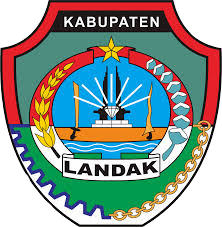 SEKRETARIAT DAERAHJalan Raya Ngabang-Pontianak Km. 3, Telp/Fax: (0563) 2022625 Kode Pos: 78357Website: landakkab.go.id Email: setda@landakkab.go.id	N G A B A N G	SYARAT PENGAJUAN RESET PASWORD AKUN LPSEApabila pengguna Layanan Pengadaan Secara Elektronik (LPSE)  Lupa password, maka dapat mengajukan permohonan reset password, dengan melengkapi persyaratan sebagai berikut:Menyampaikan Surat Permohonan Reset Password yang di tandatangani oleh kepala OPD secara elektronik melalui aplikasi Srikandi, atau Surat Permohonan Reset Password manual yang di tandatangani oleh kepala OPD dan di cap basah.Melampirkan Surat Keputusan Penunjukkan/Pengangkatan sebagai Pengelola Pengadaan (Pengguna Anggaran/Kuasa Pengguna Anggaran, Pejabat Pembuat Komitmen, Penjabat Pengadaan, Admin RUP, Pokja ULP, Auditor).Melampirkan Sertifikat Keahlian Pengadaan Jarang/Jasa bagi Pejabat Pengadaan (PP), Pokja Pemilihan, Pejabat Pembuat Komitmen (PPK) terkecuali PPK dijabat oleh PA/KPA.Pasword baru akan dikirim ke pengguna melalui email yang didaftarkan.Permohonan akan diproses jika dokumen permohonan yang disampaikan telah lengkap.Jika dokumen permohonan telah lengkap, lama waktu pengerjaan 30 (tiga puluh) menit terhitung sejak surat permohonan diterima admin.Form Surat permohonan reset paswordKOP OPDBerkenaan pelaksanaan Pengadaan Barang/Jasa Pemerintah Secara Elektronik pada Dinas/Badan/Kecamatan …….… Kabupaten Landak Tahun Anggaran 20…., bersama ini kami mengajukan permohonan Reset Password, dengan identitas pengguna:Nama	: ………………………………………………………………………….NIK	: ………………………………………………………………………….NIP	: …………………………………………………………………………. Jabatan	: ………………………………………………………………………….Email	: ………………………………………………………………………….Nomor Telp	: ………………………………………………………………………….Jenis Akun	: PA/KPA/PPK/Pokja/Pejabat pengadaan/Admin RUP/Auditor  )*User Id	: ………………………………………………………………………….No Sertifikat PBJ	: ………………………………………………………………………….)**Terlampir  Surat Keputusan (SK) Pengangkatan/ Penunjukkan sebagai PA/KPA/PPK/ Pokja/ Pejabat Pengadaan/ Admin RUP/  Auditor )*.Demikian disampaikan, atas perhatiannya diucapkan terima kasih.Kepala .................................di cap dan ditandatangani(                                       )NIP. …………………………..)* 	coret yang tidak perlu)**	Pejabat Pengadaan dan Pokja wajib melampirkan Serifikat Keahlian PBJ, PPK wajib melampirkan Serifikat Keahlian PBJ kecuali PPK dijabat oleh PA/KPA………………., ………………. 20…… Nomor: 000.3/ ………………………….Kepada:Lampiran :……(…..) lembarYth.Sekretaris Daerah Kabupaten LandakPerihal: Permohonan Reset   Password Akun LPSECq. Kepala Bagian Pengadaan        Barang dan Jasadi-Ngabang